числе для иностранных граждан, лиц без гражданства, беженцев и вынужденных переселенцев, освоивших дополнительные предпрофессиональные общеобразовательные программы в области музыкального искусства, прошедших промежуточную аттестацию по всем учебным предметам учебного плана и допущенных в текущем году к итоговой аттестации.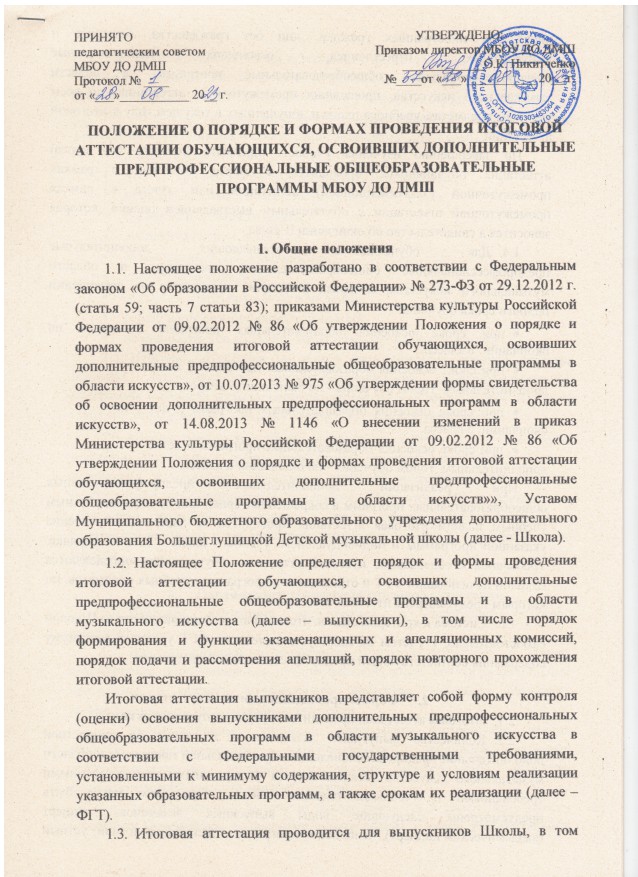 По завершению изучения учебного предмета (полного его курса) аттестация обучающихся проводится в форме экзамена в рамках промежуточной (экзаменационной) аттестации или зачета в рамках промежуточной аттестации с обязательным выставлением оценки, которая заносится в свидетельство об окончании Школы.Для обучающихся, осваивающих дополнительные предпрофессиональные общеобразовательные программы в области музыкального искусства, итоговая аттестация проводится по завершении полного срока обучения:при сроке освоения образовательных программ 8 лет - по окончании 8 класса;при сроке освоения образовательных программ 8 лет с дополнительным годом обучения - по окончании 9 класса;при сроке освоения образовательных программ 5 лет - по окончании 5 класса.при сроке освоения образовательных программ 5 лет с дополнительным годом обучения - по окончании 6 класса.При реализации дополнительных предпрофессиональных общеобразовательных программ в сокращённые сроки или по индивидуальным учебным планам итоговая аттестация проводится по завершении освоения указанной программы и индивидуального учебного плана в том же порядке. Требования к содержанию итоговой аттестации обучающихся определяются Школой на основании ФГТ и отражаются в программах учебных предметов, по которым предусмотрена итоговая аттестация.Система и критерии оценок итоговой аттестации разработаны Школой самостоятельно, с учетом не ниже установленного ФГТ уровня к минимуму содержания соответствующей предпрофессиональной программы.Формы проведения итоговой аттестацииИтоговая аттестация проводится в форме выпускного экзамена.Количество выпускных экзаменов и их виды по конкретной дополнительной предпрофессиональной образовательной программе в области музыкального искусства устанавливаются Федеральными государственными требованиями и учебными планами Школы. При этом могут быть предусмотрены следующие виды выпускных экзаменов: концерт (академический концерт), исполнение программы, письменный и (или) устный ответ.Прохождение итоговой аттестации считается успешным, если ученик продемонстрировал знания, умения и навыки не ниже установленного ФГТ уровня в области музыкального искусства и учебными программами Школы.Экзамены по исполнительским дисциплинам проводятся в форме концертного выступления в присутствии экзаменационной комиссии.Оцениваемые параметры:степень художественно-эмоционального исполнения;передача стилевых особенностей авторского текста;единство и цельность формы;владение инструментом;техническая свобода исполнения;сценическая выдержка;чуткость к партнёру в игре в ансамбле;соблюдение репертуарных требований;наличие навыков владения элементами музыкального языка.Итоговая аттестация не может быть заменена оценкой качества освоения дополнительной предпрофессиональной общеобразовательной программы в области музыкального искусства на основании итогов текущего контроля успеваемости и промежуточной аттестации обучающегося.Школа определяет объем времени на подготовку и проведение итоговой аттестации, сроки проведения итоговой аттестации, условия подготовки и процедуру проведения итоговой аттестации, разрабатывает необходимые  экзаменационные  материалы.  При  этом  объем  времени  на проведение итоговой аттестации, а также сроки проведения итоговой аттестации отражены в графике образовательного процесса и учебном плане Школы.Организация проведения итоговой аттестацииИтоговая аттестация организуется и проводится Школой самостоятельно.Для организации и проведения итоговой аттестации в школе, реализующей дополнительные предпрофессиональные общеобразовательные программы в области музыкального искусства, ежегодно создаются экзаменационные и апелляционные комиссии.Экзаменационные комиссии определяют соответствие уровня освоения выпускниками дополнительных предпрофессиональных общеобразовательных программ в области музыкального искусства федеральным государственным требованиям.Экзаменационные комиссии руководствуются в своей деятельности настоящим Положением, локальными актами школы, а также дополнительной предпрофессиональной общеобразовательной программой в области музыкального искусства, разрабатываемой Школой в соответствии с Федеральными государственными требованиями.По результатам проведения итоговой аттестации экзаменационные комиссии разрабатывают рекомендации, направленные на совершенствование образовательного процесса в школе.Экзаменационная комиссия формируется приказом директора школы из числа преподавателей данной образовательной организации, участвующих в реализации дополнительной предпрофессиональной общеобразовательной программы в области музыкального искусства, освоение которой будет оцениваться данной экзаменационной комиссией (за исключением председателя экзаменационной комиссии, утверждаемого в соответствии с пунктом 3.8. настоящего Положения).В состав экзаменационной комиссии входит не менее пяти человек, в том числе председатель экзаменационной комиссии, заместитель председателя экзаменационной комиссии и иные члены экзаменационной комиссии. Секретарь экзаменационной комиссии не входит в состав экзаменационной комиссии.Экзаменационная комиссия формируется для проведения итоговой аттестации по каждой дополнительной предпрофессиональной общеобразовательной программе в области музыкального искусства отдельно. При  этом  одна  экзаменационная  комиссия  вправе  принимать  несколько выпускных экзаменов в рамках одной дополнительной предпрофессиональной общеобразовательной программы в области музыкального искусства.Председатель экзаменационной комиссии назначается Учредителем МБОУ ДО ДМШ не позднее 10 апреля текущего года из числа лиц, имеющих высшее профессиональное образование в области музыкального искусства и не являющихся работниками образовательного учреждения, в котором создается экзаменационная комиссия. В одном образовательном учреждении одно и то же лицо может быть назначено председателем нескольких экзаменационных комиссий.Директором Школы издается приказ о полном составе экзаменационной комиссии.Председатель экзаменационной комиссии организует деятельность экзаменационной комиссии, обеспечивает единство требований, предъявляемых к выпускникам при проведении итоговой аттестации. Полномочия председателя экзаменационной комиссии действительны по 31 декабря текущего года.Для каждой экзаменационной комиссии директором школы назначается секретарь из числа работников школы, не входящих в состав экзаменационных комиссий. Секретарь ведет протоколы заседаний экзаменационной комиссии, в случае необходимости представляет в апелляционную комиссию необходимые материалы.Сроки и процедура проведения итоговой аттестацииИтоговая аттестация проводится по месту нахождения школы.Дата и время проведения каждого выпускного экзамена для обучающихся, освоивших дополнительные предпрофессиональные общеобразовательные программы в области музыкального искусства, устанавливается приказом директора школы по согласованию с председателем экзаменационной комиссии.Приказы доводятся до сведения всех членов экзаменационных комиссий, выпускников и их родителей (законных представителей) не позднее, чем за 20 дней до проведения первого выпускного экзамена.Расписание выпускных экзаменов должно быть составлено так, чтобы интервал между ними для каждого выпускника составлял не менее трех дней.Программы, темы, билеты, исполнительский репертуар, предназначенные для выпускных экзаменов, утверждаются директором школы не позднее, чем за три месяца до начала проведения итоговой аттестации.Перед выпускными экзаменами для выпускников проводятся консультации по вопросам итоговой аттестации. Консультации предусматриваются в графике образовательного процесса перед выпускными экзаменами не менее одной недели (консультации можно проводить в счет резервной недели, предусмотренной ФГТ).Во время проведения выпускных экзаменов присутствие посторонних лиц допускается только с разрешения директора школы.С целью выявления лиц, обладающих выдающимися способностями в области музыкального искусства, и содействия в их дальнейшем профессиональном самоопределении, при проведении выпускных экзаменов вправе присутствовать представители образовательных учреждений, реализующих образовательные программы среднего профессионального образования и высшего профессионального образования в области искусств.Заседание экзаменационной комиссии является правомочным, если на нем присутствует не менее 2/3 ее состава. Решение экзаменационной комиссии по каждому выпускному экзамену принимается на закрытом заседании простым большинством голосов членов комиссии, участвующих в заседании, при обязательном присутствии председателя комиссии или его заместителя. При равном числе голосов председатель комиссии обладает правом решающего голоса.По итогам проведения выпускного экзамена выпускнику выставляется  оценка «отлично», «хорошо», «удовлетворительно» или «неудовлетворительно».Результаты выпускных экзаменов объявляются в тот же день после оформления протоколов заседаний соответствующих комиссий за исключением выпускных экзаменов, проводимых в письменной форме, результаты которых объявляются на следующий рабочий день.Все заседания экзаменационных комиссий оформляются протоколами. В протокол заседания экзаменационной комиссии вносятся мнения всех членов комиссии о выявленных знаниях, умениях и навыках выпускника, а также перечень заданных вопросов и характеристика ответов на них.Протоколы заседаний экзаменационных комиссий хранятся в архиве школы, копии протоколов или выписки из протоколов - в личном деле выпускника на протяжении всего срока хранения личного дела.Отчеты о работе экзаменационных и апелляционных комиссий заслушиваются на педагогическом совете школы и вместе с рекомендациями о совершенствовании качества образования в образовательном учреждении представляются учредителю в двухмесячный срок после завершения итоговой аттестации.Порядок подачи и рассмотрения апелляцийВыпускники и (или) их родители (законные представители) вправе подать письменное заявление об апелляции по процедурным вопросам (далее - апелляция) в апелляционную комиссию не позднее следующего рабочего дня после проведения выпускного экзаменаСостав апелляционной комиссии утверждается приказом директора школы одновременно с утверждением состава экзаменационной комиссии. Апелляционная комиссия формируется в количестве не менее трех человек из числа работников образовательного учреждения, не входящих в состав экзаменационных комиссий.Решения апелляционной комиссии принимаются большинством голосов от общего числа членов комиссии. При равенстве голосов решающим является голос председателя апелляционной комиссии.Апелляция может быть подана только по процедуре проведения выпускного экзамена. Апелляция рассматривается не позднее одного рабочего дня со дня ее подачи на заседании апелляционной комиссии, на которое приглашается председатель соответствующей экзаменационной комиссии (или его заместитель), а также выпускник и (или) его родители (законные представители), не согласные с решением экзаменационной комиссии.Секретарь экзаменационной комиссии направляет в апелляционную комиссию протоколы заседаний экзаменационной комиссии и заключение председателя экзаменационной комиссии о соблюдении процедуры проведения выпускного экзамена.По итогам рассмотрения апелляции апелляционной комиссией принимается решение по вопросу о целесообразности или нецелесообразности повторного проведения выпускного экзамена, которое подписывается председателем данной комиссии и оформляется протоколом. Данное решение доводится до сведения подавшего апелляционное заявление выпускника и (или) его родителей (законных представителей) под роспись в течение одного рабочего дня со дня принятия решения.Выпускной экзамен проводится повторно в присутствии одного из членов апелляционной комиссии в течение семи рабочих дней с момента принятия апелляционной комиссией решения о целесообразности его проведения.Подача апелляции по процедуре проведения повторного выпускного экзамена не допускается.Повторное прохождение итоговой аттестацииЛицам, не прошедшим итоговую аттестацию по уважительной причине (в результате болезни или в других исключительных случаях, документально подтвержденных), предоставляется возможность пройти итоговую аттестацию в иной срок без отчисления из школы, но не позднее шести месяцев с даты выдачи документа, подтверждающего наличие указанной уважительной причины.Лицо, не прошедшее итоговую аттестацию по неуважительной причине или получившее на итоговой аттестации неудовлетворительные результаты, отчисляется из школы.Указанное лицо вправе пройти итоговую аттестацию повторно не ранее чем через шесть месяцев и не позднее чем через год со дня, когда данное лицо прошло (или должно было пройти) итоговую аттестацию впервые. Для прохождения повторной итоговой аттестации данное лицо должно быть восстановлено в школе на период времени, не превышающий предусмотренного на итоговую аттестацию Федеральными государственными требованиями.Прохождение повторной итоговой аттестации более одного раза не допускается.Получение документа об освоении дополнительных предпрофессиональных общеобразовательных программ в области музыкального искусстваЛицам, прошедшим итоговую аттестацию, завершающую освоение дополнительных предпрофессиональных общеобразовательных программ в области музыкального искусства, выдается заверенное печатью школы свидетельство об освоении указанных программ. Форма свидетельства устанавливается Министерством культуры Российской Федерации (см. Приложение № 1).Лицам, не прошедшим итоговую аттестацию по неуважительной причине или получившим на итоговой аттестации неудовлетворительные результаты и отчисленным из школы, выдается справка установленного школой образца.Копия свидетельства об освоении дополнительных предпрофессиональных общеобразовательных программ в области музыкального искусства или справки об обучении в школе остается в личном деле выпускника.Система и критерии выставления оценок при проведении итоговой аттестации результатов освоения дополнительных предпрофессиональных общеобразовательных программ в области искусств:«Специальность и чтение с листа» / «Специальность»:При выставлении оценки пятибалльная шкала может дополняться системой «+», «-» (5, 5-, 4+, 4, 4-, 3+, 3, 3-, 2).СольфеджиоПри выставлении оценки пятибалльная шкала может дополняться системой «+», «-» (5, 5-, 4+, 4, 4-, 3+, 3, 3-, 2).Музыкальная литератураПри выставлении оценки пятибалльная шкала может дополняться системой «+», «-» (5, 5-, 4+, 4, 4-, 3+, 3, 3-, 2).Приложение №1Образец свидетельства в соответствии с приказом Министерства культуры РФ от 10.07.2013 г. № 975СВИДЕТЕЛЬСТВОВыдано	(фамилия, имя, отчество)об освоении дополнительной предпрофессиональной общеобразовательной программы в области искусств:(наименование программы)(срок освоения программы)(наименование образовательной организации)(место расположение образовательной организации)Регистрационный №	Дата выдачи «	»	20	годаРуководитель образовательной организации		(подпись)	(Ф.И.О.)М.П.Председатель комиссии поитоговой аттестации		М.П.	(подпись)	(Ф.И.О.)Секретарь комиссии поитоговой аттестации			(Подпись)	(Ф.И.О.)Лист ознакомления с Положениемо порядке и формах проведения итоговой аттестации обучающихся, освоивших дополнительные предпрофессиональные общеобразовательные программы в области искусств в МБОУ ДО ДМШОценка «5»«отлично»артистичное поведение на сцене;увлеченность исполнением;художественное исполнение средств музыкальной выразительности в соответствии с содержанием музыкального произведения;слуховой контроль собственного исполнения;корректировка игры при необходимой ситуации;свободное владение специфическими технологическими видами исполнения;убедительное понимание чувства формы;выразительность интонирования;единство темпа;ясность ритмической пульсации;яркое динамическое разнообразие.Оценка «4»«хорошо»незначительная нестабильность психологического поведения на сцене;грамотное понимание формообразования произведения, музыкального языка, средств музыкальной выразительности;недостаточный слуховой контроль собственного исполнения;стабильность воспроизведения нотного текста;выразительность интонирования;попытка передачи динамического разнообразия;единство темпа.Оценка «3» «удовлетворительно»неустойчивое психологическое состояние на сцене;формальное прочтение авторского	нотного текста без образного осмысления музыки;слабый слуховой контроль собственного исполнения;ограниченное понимание динамических, аппликатурных, технологических задач;темпо-ритмическая неорганизованность;слабое реагирование на	изменения фактуры, артикуляционных штрихов;однообразие и монотонность звучания.Оценка «2»«неудовлетворительно»частые «срывы» и остановки при исполнении;отсутствие	слухового	контроля	собственного исполнения;ошибки в воспроизведении нотного текста;низкое качество звукоизвлечения и звуковедения;отсутствие выразительного интонирования;метро-ритмическая неустойчивость.Оценка «5» («отлично»)- вокально-интонационные навыки:чистота интонации;ритмическая точность;синтаксическая осмысленность фразировки;выразительность исполнения;владение навыками пения с листа;- ритмические навыки:владение навыками вычленения, осмысления и исполнения метроритмических соотношений в изучаемых произведениях;- слуховой анализ и музыкальный диктант:владение навыками осмысленного слухового восприятия законченных музыкальных построений и отдельных элементов музыкальной речи;владение навыками записи прослушанных ритмических	и мелодических построений и отдельных элементов музыкальной речи;- творческие навыки:умение самостоятельно применять полученные знания и умения в творческой деятельности;- теоретические знания:по музыкальной грамоте и элементарной теории музыки в соответствии с программными требованиями.Оценка «4» («хорошо»)- вокально-интонационные навыки:не достаточно чистая интонация;не достаточная ритмическая точность;синтаксическая осмысленность фразировки;выразительность исполнения;не достаточное владение навыками пения с листа;- ритмические навыки:владение	навыками вычленения, осмысления  и  исполнения  метроритмическихсоотношений в изучаемых произведениях;- слуховой анализ и музыкальный диктант:владение навыками осмысленного слухового восприятия	законченных	музыкальных построений и отдельных элементов музыкальной речи;не достаточное владение навыками записи прослушанных ритмических и мелодических построений и отдельных элементов музыкальной речи;- творческие навыки:умение самостоятельно применять полученные знания и умения в творческой деятельности;- теоретические знания:по музыкальной грамоте и элементарной теории музыки в соответствии с программными требованиями.Оценка «3» («удовлетворительно»)вокально-интонационные навыки:не точная интонация;не достаточная ритмическая точность;синтаксическая осмысленность фразировки;не достаточная выразительность исполнения;слабое владение навыками пения с листа;- ритмические навыки:слабое	владение	навыками	вычленения, осмысления и исполнения метроритмических соотношений в изучаемых произведениях;- слуховой анализ и музыкальный диктант:слабое владение навыками осмысленного слухового	восприятия	законченных музыкальных построений и отдельных элементов музыкальной речи;слабое владение навыками записи прослушанных ритмических и мелодических построений и отдельных элементов музыкальной речи;- творческие навыки:	не умение самостоятельно применять полученные знания и умения в творческой деятельности;- теоретические знания:	по музыкальной грамоте и элементарной теории музыки в соответствии с программнымитребованиями.Оценка «2» («неудовлетворительно»)- вокально-интонационные навыки:не точная интонация;ритмическая неточность;отсутствие	синтаксической	осмысленности фразировки;не выразительное исполнение;не владение навыками пения с листа;- ритмические навыки:не владение навыками вычленения, осмысления и исполнения метроритмических соотношений в изучаемых произведениях;- слуховой анализ и музыкальный диктант:не владение	навыками	осмысленного слухового восприятия законченных музыкальных построений и отдельных элементов музыкальной речи;не владение навыками записи прослушанных ритмических и мелодических построений	и отдельных элементов музыкальной речи;- творческие навыки: не умение самостоятельно применять полученные знания и умения в творческой деятельности;- не соответствие уровня теоретических знанийпо музыкальной грамоте и элементарной теории музыки программным требованиям.Оценка «5» («отлично»)знание музыкального, исторического и теоретического материала на уровне требований программы;владение музыкальной терминологией;умение охарактеризовать содержание и выразительные средства музыки.Оценка «4» («хорошо»)знание музыкального, исторического и теоретического материала на уровне требований программы;владение музыкальной терминологией, не достаточное умение охарактеризовать содержаниеи выразительные средства музыки.Оценка «3» («удовлетворительно»)не полные знания музыкального, исторического и теоретического материала;не уверенное владение музыкальнойтерминологией, слабое умение охарактеризовать содержание и выразительные средства музыки.Оценка «2» («неудовлетворительно»)не знание музыкального, исторического и теоретического материала на уровне требований программы;не владение музыкальной терминологией, неумение охарактеризовать содержание и выразительные средства музыки.Наименование учебных предметовИтоговаяоценкаНаименование учебных предметов обязательной части:Наименование учебных предметов вариативной части:Наименование выпускных экзаменов:№п/пДатаФ.И.О.ДолжностьПодпись